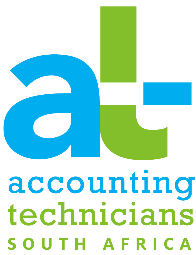 TEMPLATE B:CORROBORATORS’ DECLARATIONSDirections:Please complete this form electronicallyAll the entries in the Employment History (Template A) must be corroborated.This declaration must be signed and dated no earlier than 3 months before the date of the submission of the application.CORROBORATOR DECLARATIONSection 1: Candidate’s details:Section 2: Corroborator’s details:Section 3: Candidate’s relevant employment details:This corroboration relates to the following aspect of the candidate’s employment history:DeclarationI confirm that I have read the relevant parts of the candidate’s employment history and agree with the candidate’s claims regarding the relevant parts of his/her employment history Applicant name and SurnameApplicant ID/Passport numberTitleMrMsOtherFull name(s) & surname (per ID Book/Passport)ID Number/Passport NumberSAICA membership number (if applicable)Company nameCompany nameDates on which the candidate was employed in the companyDates on which the candidate was employed in the companyCandidate’s job title during this period of employmentCandidate’s job title during this period of employmentNature of the work performed by the candidate during this period of employmentNature of the work performed by the candidate during this period of employmentNature of the work performed by the candidate during this period of employmentProfessional relationship between the candidate and the corroboratorProfessional relationship between the candidate and the corroboratorSignatureDate